Załącznik nr 1 do  PM -104Tarnobrzeg dnia .................................Wnioskodawca: ............................................................          (nazwisko, imię lub imiona)............................................................                (adres zamieszkania)...................................................................................................................... (numer i seria dowodu tożsamości)...........................................................                  (numer telefonu)					                                        Prezydent Miasta						   		          TarnobrzegaWNIOSEK                   o   pozwolenie  na sprowadzenie  zwłok i szczątków z zagranicy 
w celu ich pochowania.         Zwracam się z prośbą o wydanie pozwolenia na sprowadzenie z ...................................................
zwłok / szczątków * 					                                   ( podać  nazwę państwa)Dane :1) .............................................................................................................................................................................( nazwisko, imię lub imiona  osoby zmarłej )2)  ............................................................................................................................................................................( nazwisko rodowe osoby zmarłej )3)  ............................................................................................................................................................................( data i miejsce urodzenia osoby zmarłej ) ...........................................................................................................................................................................( ostatnie miejsce zamieszkania osoby zmarłej )5) .............................................................................................................................................................................( data i miejsce zgonu )6) .............................................................................................................................................................................( miejsce, z którego zwłoki albo szczątki ludzkie zostaną przewiezione )7) .............................................................................................................................................................................( miejsce pochówku )................................................................................................................................................................................( jeśli  jest to cmentarz parafialny wpisać nazwę i załączyć poświadczenie pochówku od księdza)8) .............................................................................................................................................................................( środek transportu, którym zostaną przewiezione zwłoki albo szczątki ludzkie i nazwisko właściciela  pojazdu )Do wniosku załączam :oświadczenie, iż w myśl art. 10 ust. 1 ustawy z dnia 31 stycznia 1959 r. o cmentarzach 
i chowaniu zmarłych  (t.j. Dz.U. z 2017, poz. 912) jestem osobą uprawnioną 
do pochowania zwłok lub szczątków  zmarłego,akt zgonu lub inny dokument urzędowy stwierdzający zgon, (przetłumaczony przez tłumacza przysięgłego)dokument urzędowy stwierdzający wykluczenie jako przyczyny zgonu choroby zakaźnej wymienionej w przepisach wydanych na podstawie art. 9 ust. 3a ustawy  z dnia 31 stycznia 1959 r. 
o cmentarzach i chowaniu zmarłych.***    właściwe podkreślić**  w przypadku nieokreślenia przyczyny zgonu w akcie zgonu lub innym dokumencie urzędowym        stwierdzającym zgon        ...............................................                                                                                                    (podpis wnioskodawcy)Klauzula informacyjna o przetwarzaniu danychAdministratorem Pani/Pana danych osobowych jest Prezydent Miasta Tarnobrzega, z siedzibą przy ul. Kościuszki 32, 39-400 Tarnobrzeg, (tel. 15 822-11-49; e-mail:  prezydent@um.tarnobrzeg.pl) Dane kontaktowe do Inspektora Ochrony Danych: e-mail: iod@um.tarnobrzeg.pl lub pisemnie na adres siedziby administratora.Pani/Pana dane osobowe przetwarzane będą w celu uzyskania pozwolenia na sprowadzenie zwłok i szczątków z zagranicy w celu ich pochowania. Podstawą przetwarzania Pani/Pana danych osobowych jest ustawy z dnia 31 stycznia 1959 r. o cmentarzach 
i chowaniu zmarłych.Odbiorcami Pani/Pana danych osobowych będą wyłącznie podmioty uprawnione do uzyskania danych osobowych na podstawie przepisów prawa.Podanie danych jest niezbędne do realizacji wniosku i w przypadku niepodania danych nieuzyskania pozwolenia.W związku z przetwarzaniem Pani/Pana danych osobowych przysługują Pani/Panu, z wyjątkami zastrzeżonymi przepisami prawa, następujące uprawnienia::dostępu do danych osobowych Pani/Pana dotyczących,żądania ich sprostowania,usunięcia lub ograniczenia przetwarzania,wniesienia sprzeciwu wobec przetwarzania.W przypadku uznania, iż przetwarzanie Pani/Pana danych osobowych narusza przepisy ogólnego rozporządzenia o ochronie danych osobowych z dnia 27 kwietnia 2016 r. (Dz. Urz. UE L 119 z 04.05.2016), przysługuje Pani/Panu prawo wniesienia skargi do organu nadzorczego.Pani/Pana dane osobowe będą przetwarzane na podstawie przepisów prawa, przez okres niezbędny do realizacji celów przetwarzania wskazanych w pkt 3, lecz nie krócej niż okres wskazany w przepisach  o archiwizacji.Pani/Pana dane osobowe nie będą podlegały zautomatyzowanemu podejmowaniu decyzji, w tym profilowaniu. Załącznik nr 2 do PM -104OświadczenieNazwisko i imię lub imiona wnioskodawcy:  ................................................................................................................Adres zamieszkania: .............................................................................................................................       Oświadczam, świadomy odpowiedzialności karnej za fałszywe zeznania, wynikające z art.233 Kodeksu Karnego*, że w myśl  art.10 ust 1  ustawy z dnia  31 stycznia 1959 r. o cmentarzach i chowaniu zmarłych** ( t.j. Dz.U . z 2017, poz 912) jestem osobą  uprawnioną  do pochowania zwłok lub szczątków  ...............................................................................................................................................................( podać nazwisko i imię lub imiona zmarłego)* Brzmienie art. 233 Kodeksu Karnego:„Kto , składając zeznanie  mające służyć za dowód w postępowaniu sądowym  lub w innym postępowaniu  prowadzonym na  podstawie ustawy  zeznaje  nieprawdę , podlega karze pozbawienia wolności do lat ** Brzmienie art.10 ust.1 ustawy o cmentarzach i chowaniu zmarłych:„ Prawo pochowania zwłok ludzkich ma najbliższa pozostała rodzina osoby zmarłej, a mianowicie: 1) pozostały małżonek (ka), 2) krewni zstępni, 3) krewni wstępni, 4) krewni boczni do 4 stopnia pokrewieństwa, 5) powinowaci w linii prostej do 1 stopnia. Prawo pochowania zwłok osób wojskowych zmarłych w czynnej służbie wojskowej przysługuje właściwym organom wojskowym w myśl przepisów wojskowych. Prawo pochowania zwłok osób zasłużonych wobec Państwa i społeczeństwa przysługuje organom państwowym, instytucjom i organizacjom społecznym. Prawo pochowania zwłok przysługuje również osobom, które do tego dobrowolnie się zobowiążą.”Tarnobrzeg , dnia ............................................                                                                       ............................................................................						( czytelny podpis osoby  składającej oświadczenie )........................................................................................................ ( data oraz czytelny  podpis z podaniem  stanowiska służbowego          pracownika urzędu  odbierającego powyższe oświadczenie )PRZEWODNIK MIESZKAŃCAPRZEWODNIK MIESZKAŃCAPRZEWODNIK MIESZKAŃCAPRZEWODNIK MIESZKAŃCAPRZEWODNIK MIESZKAŃCA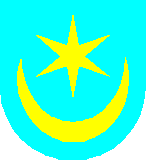 URZĄD MIASTA TARNOBRZEGA39-400 Tarnobrzegul. Kościuszki 32Biuro Obsługi Interesantów: Ul. Mickiewicza 7URZĄD MIASTA TARNOBRZEGA39-400 Tarnobrzegul. Kościuszki 32Biuro Obsługi Interesantów: Ul. Mickiewicza 7URZĄD MIASTA TARNOBRZEGA39-400 Tarnobrzegul. Kościuszki 32Biuro Obsługi Interesantów: Ul. Mickiewicza 7GKM-IV.0143.5.2018URZĄD MIASTA TARNOBRZEGA39-400 Tarnobrzegul. Kościuszki 32Biuro Obsługi Interesantów: Ul. Mickiewicza 7URZĄD MIASTA TARNOBRZEGA39-400 Tarnobrzegul. Kościuszki 32Biuro Obsługi Interesantów: Ul. Mickiewicza 7URZĄD MIASTA TARNOBRZEGA39-400 Tarnobrzegul. Kościuszki 32Biuro Obsługi Interesantów: Ul. Mickiewicza 7PM - 104W sprawie:   pozwolenia  na sprowadzenie  zwłok i szczątków z zagranicy
 w celu pochowaniaW sprawie:   pozwolenia  na sprowadzenie  zwłok i szczątków z zagranicy
 w celu pochowaniaW sprawie:   pozwolenia  na sprowadzenie  zwłok i szczątków z zagranicy
 w celu pochowaniaW sprawie:   pozwolenia  na sprowadzenie  zwłok i szczątków z zagranicy
 w celu pochowaniaW sprawie:   pozwolenia  na sprowadzenie  zwłok i szczątków z zagranicy
 w celu pochowaniaOd czego zacząć ?Od czego zacząć ?Od czego zacząć ?Od czego zacząć ?Od czego zacząć ?Od czego zacząć ?Złożyć wniosek Biurze Obsługi Interesantów w budynku przy ul. Mickiewicza 7 według wzoru 
(załącznik nr 1) wraz z wymaganymi załącznikami.Złożyć wniosek Biurze Obsługi Interesantów w budynku przy ul. Mickiewicza 7 według wzoru 
(załącznik nr 1) wraz z wymaganymi załącznikami.Złożyć wniosek Biurze Obsługi Interesantów w budynku przy ul. Mickiewicza 7 według wzoru 
(załącznik nr 1) wraz z wymaganymi załącznikami.Złożyć wniosek Biurze Obsługi Interesantów w budynku przy ul. Mickiewicza 7 według wzoru 
(załącznik nr 1) wraz z wymaganymi załącznikami.Złożyć wniosek Biurze Obsługi Interesantów w budynku przy ul. Mickiewicza 7 według wzoru 
(załącznik nr 1) wraz z wymaganymi załącznikami.Złożyć wniosek Biurze Obsługi Interesantów w budynku przy ul. Mickiewicza 7 według wzoru 
(załącznik nr 1) wraz z wymaganymi załącznikami.Ile trzeba płacić za załatwienie sprawy ?Ile trzeba płacić za załatwienie sprawy ?Ile trzeba płacić za załatwienie sprawy ?Ile trzeba płacić za załatwienie sprawy ?Ile trzeba płacić za załatwienie sprawy ?Ile trzeba płacić za załatwienie sprawy ?Przyjęcie wniosku i wydanie zezwolenia jest zwolnione z opłaty skarbowej – część III ust. 44 kol. 4 pkt 2 załącznika do ustawy z dnia 16 listopada 2006 r. o opłacie skarbowej (t.j. Dz. U. 2018, poz.1044 z późn. zm.).Opłata skarbowa 17,00 zł od dokumentu stwierdzającego udzielenie pełnomocnictwa oraz jego odpisu, wypisu lub kopii (zwolnione od opłaty jest pełnomocnictwo udzielane: małżonkowi, wstępnemu, zstępnemu lub rodzeństwu) - potwierdzenie wpłaty powinno być dołączone do wniosku.Przyjęcie wniosku i wydanie zezwolenia jest zwolnione z opłaty skarbowej – część III ust. 44 kol. 4 pkt 2 załącznika do ustawy z dnia 16 listopada 2006 r. o opłacie skarbowej (t.j. Dz. U. 2018, poz.1044 z późn. zm.).Opłata skarbowa 17,00 zł od dokumentu stwierdzającego udzielenie pełnomocnictwa oraz jego odpisu, wypisu lub kopii (zwolnione od opłaty jest pełnomocnictwo udzielane: małżonkowi, wstępnemu, zstępnemu lub rodzeństwu) - potwierdzenie wpłaty powinno być dołączone do wniosku.Przyjęcie wniosku i wydanie zezwolenia jest zwolnione z opłaty skarbowej – część III ust. 44 kol. 4 pkt 2 załącznika do ustawy z dnia 16 listopada 2006 r. o opłacie skarbowej (t.j. Dz. U. 2018, poz.1044 z późn. zm.).Opłata skarbowa 17,00 zł od dokumentu stwierdzającego udzielenie pełnomocnictwa oraz jego odpisu, wypisu lub kopii (zwolnione od opłaty jest pełnomocnictwo udzielane: małżonkowi, wstępnemu, zstępnemu lub rodzeństwu) - potwierdzenie wpłaty powinno być dołączone do wniosku.Przyjęcie wniosku i wydanie zezwolenia jest zwolnione z opłaty skarbowej – część III ust. 44 kol. 4 pkt 2 załącznika do ustawy z dnia 16 listopada 2006 r. o opłacie skarbowej (t.j. Dz. U. 2018, poz.1044 z późn. zm.).Opłata skarbowa 17,00 zł od dokumentu stwierdzającego udzielenie pełnomocnictwa oraz jego odpisu, wypisu lub kopii (zwolnione od opłaty jest pełnomocnictwo udzielane: małżonkowi, wstępnemu, zstępnemu lub rodzeństwu) - potwierdzenie wpłaty powinno być dołączone do wniosku.Przyjęcie wniosku i wydanie zezwolenia jest zwolnione z opłaty skarbowej – część III ust. 44 kol. 4 pkt 2 załącznika do ustawy z dnia 16 listopada 2006 r. o opłacie skarbowej (t.j. Dz. U. 2018, poz.1044 z późn. zm.).Opłata skarbowa 17,00 zł od dokumentu stwierdzającego udzielenie pełnomocnictwa oraz jego odpisu, wypisu lub kopii (zwolnione od opłaty jest pełnomocnictwo udzielane: małżonkowi, wstępnemu, zstępnemu lub rodzeństwu) - potwierdzenie wpłaty powinno być dołączone do wniosku.Przyjęcie wniosku i wydanie zezwolenia jest zwolnione z opłaty skarbowej – część III ust. 44 kol. 4 pkt 2 załącznika do ustawy z dnia 16 listopada 2006 r. o opłacie skarbowej (t.j. Dz. U. 2018, poz.1044 z późn. zm.).Opłata skarbowa 17,00 zł od dokumentu stwierdzającego udzielenie pełnomocnictwa oraz jego odpisu, wypisu lub kopii (zwolnione od opłaty jest pełnomocnictwo udzielane: małżonkowi, wstępnemu, zstępnemu lub rodzeństwu) - potwierdzenie wpłaty powinno być dołączone do wniosku.Wydział odpowiedzialny za załatwienie sprawy – Wydział Gospodarki Komunalnej 
i Mieszkaniowej(tel. centrali   822 65 70 wew. 263)Wydział odpowiedzialny za załatwienie sprawy – Wydział Gospodarki Komunalnej 
i Mieszkaniowej(tel. centrali   822 65 70 wew. 263)Wydział odpowiedzialny za załatwienie sprawy – Wydział Gospodarki Komunalnej 
i Mieszkaniowej(tel. centrali   822 65 70 wew. 263)Wydział odpowiedzialny za załatwienie sprawy – Wydział Gospodarki Komunalnej 
i Mieszkaniowej(tel. centrali   822 65 70 wew. 263)Wydział odpowiedzialny za załatwienie sprawy – Wydział Gospodarki Komunalnej 
i Mieszkaniowej(tel. centrali   822 65 70 wew. 263)Wydział odpowiedzialny za załatwienie sprawy – Wydział Gospodarki Komunalnej 
i Mieszkaniowej(tel. centrali   822 65 70 wew. 263)Jak długo czeka się na decyzję Prezydenta ? Jak długo czeka się na decyzję Prezydenta ? Jak długo czeka się na decyzję Prezydenta ? Jak długo czeka się na decyzję Prezydenta ? Jak długo czeka się na decyzję Prezydenta ? Jak długo czeka się na decyzję Prezydenta ? Zezwolenie wydawane jest niezwłocznie, nie później jednak niż w terminie 3 dni od dnia otrzymania wnioskuZezwolenie wydawane jest niezwłocznie, nie później jednak niż w terminie 3 dni od dnia otrzymania wnioskuZezwolenie wydawane jest niezwłocznie, nie później jednak niż w terminie 3 dni od dnia otrzymania wnioskuZezwolenie wydawane jest niezwłocznie, nie później jednak niż w terminie 3 dni od dnia otrzymania wnioskuZezwolenie wydawane jest niezwłocznie, nie później jednak niż w terminie 3 dni od dnia otrzymania wnioskuZezwolenie wydawane jest niezwłocznie, nie później jednak niż w terminie 3 dni od dnia otrzymania wnioskuW jaki sposób odebrać decyzję ?W jaki sposób odebrać decyzję ?W jaki sposób odebrać decyzję ?W jaki sposób odebrać decyzję ?W jaki sposób odebrać decyzję ?W jaki sposób odebrać decyzję ?Osobiście w uzgodnionym terminie lub zostanie doręczona stronom postępowania za potwierdzeniem odbioru.Osobiście w uzgodnionym terminie lub zostanie doręczona stronom postępowania za potwierdzeniem odbioru.Osobiście w uzgodnionym terminie lub zostanie doręczona stronom postępowania za potwierdzeniem odbioru.Osobiście w uzgodnionym terminie lub zostanie doręczona stronom postępowania za potwierdzeniem odbioru.Osobiście w uzgodnionym terminie lub zostanie doręczona stronom postępowania za potwierdzeniem odbioru.Osobiście w uzgodnionym terminie lub zostanie doręczona stronom postępowania za potwierdzeniem odbioru.Przepisy prawne obowiązujące przy wydawaniu decyzji :Przepisy prawne obowiązujące przy wydawaniu decyzji :Przepisy prawne obowiązujące przy wydawaniu decyzji :Przepisy prawne obowiązujące przy wydawaniu decyzji :Przepisy prawne obowiązujące przy wydawaniu decyzji :Przepisy prawne obowiązujące przy wydawaniu decyzji :Ustawa z dnia 31 stycznia 1959 r. o cmentarzach i chowaniu zmarłych (t.j. Dz.U. z 2017, poz.912), Rozporządzenie Ministra Zdrowia z dnia 27 grudnia 2007 r. w sprawie wydawania pozwoleń i zaświadczeń na przewóz  zwłok i szczątków ludzkich (Dz.U. z 2007 r. Nr 249 poz. 1866)Rozporządzenie Ministra Zdrowia z dnia 6 grudnia 2001 r. w sprawie wykazu chorób zakaźnych w przypadku których stwierdzenie zgonu wymaga szczególnego postępowania ze zwłokami osób zmarłych na te choroby (Dz.U. z 2001 r. Nr 152 poz. 1742)Rozporządzenie Ministra Zdrowia z dnia 7 grudnia 2001 r. w sprawie postępowania ze zwłokami i szczątkami ludzkimi (Dz.U. 2001 Nr 153 poz. 1783 z późn. zm.)Ustawa z dnia 16 listopada z 2006 r. o opłacie skarbowej (Dz. U. z 2018 r. poz. 1044 ze zm.).Ustawa z dnia 31 stycznia 1959 r. o cmentarzach i chowaniu zmarłych (t.j. Dz.U. z 2017, poz.912), Rozporządzenie Ministra Zdrowia z dnia 27 grudnia 2007 r. w sprawie wydawania pozwoleń i zaświadczeń na przewóz  zwłok i szczątków ludzkich (Dz.U. z 2007 r. Nr 249 poz. 1866)Rozporządzenie Ministra Zdrowia z dnia 6 grudnia 2001 r. w sprawie wykazu chorób zakaźnych w przypadku których stwierdzenie zgonu wymaga szczególnego postępowania ze zwłokami osób zmarłych na te choroby (Dz.U. z 2001 r. Nr 152 poz. 1742)Rozporządzenie Ministra Zdrowia z dnia 7 grudnia 2001 r. w sprawie postępowania ze zwłokami i szczątkami ludzkimi (Dz.U. 2001 Nr 153 poz. 1783 z późn. zm.)Ustawa z dnia 16 listopada z 2006 r. o opłacie skarbowej (Dz. U. z 2018 r. poz. 1044 ze zm.).Ustawa z dnia 31 stycznia 1959 r. o cmentarzach i chowaniu zmarłych (t.j. Dz.U. z 2017, poz.912), Rozporządzenie Ministra Zdrowia z dnia 27 grudnia 2007 r. w sprawie wydawania pozwoleń i zaświadczeń na przewóz  zwłok i szczątków ludzkich (Dz.U. z 2007 r. Nr 249 poz. 1866)Rozporządzenie Ministra Zdrowia z dnia 6 grudnia 2001 r. w sprawie wykazu chorób zakaźnych w przypadku których stwierdzenie zgonu wymaga szczególnego postępowania ze zwłokami osób zmarłych na te choroby (Dz.U. z 2001 r. Nr 152 poz. 1742)Rozporządzenie Ministra Zdrowia z dnia 7 grudnia 2001 r. w sprawie postępowania ze zwłokami i szczątkami ludzkimi (Dz.U. 2001 Nr 153 poz. 1783 z późn. zm.)Ustawa z dnia 16 listopada z 2006 r. o opłacie skarbowej (Dz. U. z 2018 r. poz. 1044 ze zm.).Ustawa z dnia 31 stycznia 1959 r. o cmentarzach i chowaniu zmarłych (t.j. Dz.U. z 2017, poz.912), Rozporządzenie Ministra Zdrowia z dnia 27 grudnia 2007 r. w sprawie wydawania pozwoleń i zaświadczeń na przewóz  zwłok i szczątków ludzkich (Dz.U. z 2007 r. Nr 249 poz. 1866)Rozporządzenie Ministra Zdrowia z dnia 6 grudnia 2001 r. w sprawie wykazu chorób zakaźnych w przypadku których stwierdzenie zgonu wymaga szczególnego postępowania ze zwłokami osób zmarłych na te choroby (Dz.U. z 2001 r. Nr 152 poz. 1742)Rozporządzenie Ministra Zdrowia z dnia 7 grudnia 2001 r. w sprawie postępowania ze zwłokami i szczątkami ludzkimi (Dz.U. 2001 Nr 153 poz. 1783 z późn. zm.)Ustawa z dnia 16 listopada z 2006 r. o opłacie skarbowej (Dz. U. z 2018 r. poz. 1044 ze zm.).Ustawa z dnia 31 stycznia 1959 r. o cmentarzach i chowaniu zmarłych (t.j. Dz.U. z 2017, poz.912), Rozporządzenie Ministra Zdrowia z dnia 27 grudnia 2007 r. w sprawie wydawania pozwoleń i zaświadczeń na przewóz  zwłok i szczątków ludzkich (Dz.U. z 2007 r. Nr 249 poz. 1866)Rozporządzenie Ministra Zdrowia z dnia 6 grudnia 2001 r. w sprawie wykazu chorób zakaźnych w przypadku których stwierdzenie zgonu wymaga szczególnego postępowania ze zwłokami osób zmarłych na te choroby (Dz.U. z 2001 r. Nr 152 poz. 1742)Rozporządzenie Ministra Zdrowia z dnia 7 grudnia 2001 r. w sprawie postępowania ze zwłokami i szczątkami ludzkimi (Dz.U. 2001 Nr 153 poz. 1783 z późn. zm.)Ustawa z dnia 16 listopada z 2006 r. o opłacie skarbowej (Dz. U. z 2018 r. poz. 1044 ze zm.).Ustawa z dnia 31 stycznia 1959 r. o cmentarzach i chowaniu zmarłych (t.j. Dz.U. z 2017, poz.912), Rozporządzenie Ministra Zdrowia z dnia 27 grudnia 2007 r. w sprawie wydawania pozwoleń i zaświadczeń na przewóz  zwłok i szczątków ludzkich (Dz.U. z 2007 r. Nr 249 poz. 1866)Rozporządzenie Ministra Zdrowia z dnia 6 grudnia 2001 r. w sprawie wykazu chorób zakaźnych w przypadku których stwierdzenie zgonu wymaga szczególnego postępowania ze zwłokami osób zmarłych na te choroby (Dz.U. z 2001 r. Nr 152 poz. 1742)Rozporządzenie Ministra Zdrowia z dnia 7 grudnia 2001 r. w sprawie postępowania ze zwłokami i szczątkami ludzkimi (Dz.U. 2001 Nr 153 poz. 1783 z późn. zm.)Ustawa z dnia 16 listopada z 2006 r. o opłacie skarbowej (Dz. U. z 2018 r. poz. 1044 ze zm.).O czym należy pamiętać ?O czym należy pamiętać ?O czym należy pamiętać ?O czym należy pamiętać ?O czym należy pamiętać ?O czym należy pamiętać ?pozwolenie należy uzyskać  od starosty właściwego  dla miejsca, w którym  zwłoki lub  szczątki mają być pochowane; pozwolenie jest wydawane w porozumieniu z właściwym państwowym powiatowym inspektorem sanitarnym,wydanie pozwolenia następuje na pisemny wniosek podmiotu uprawnionego do pochowania zwłok albo szczątków ludzkich, o którym mowa w art. 10 ust. 1 ustawy z dnia 31 stycznia 1959 r. o cmentarzach 
i chowaniu zmarłych,w przypadku nieokreślenia przyczyny zgonu w akcie zgonu lub innym dokumencie urzędowym stwierdzającym zgon, do wniosku dołącza się dokument urzędowy stwierdzający wykluczenie jako przyczyny zgonu choroby zakaźnej wymienionej w przepisach wydanych na podstawie art. 9 ust. 3a ustawy.pozwolenie należy uzyskać  od starosty właściwego  dla miejsca, w którym  zwłoki lub  szczątki mają być pochowane; pozwolenie jest wydawane w porozumieniu z właściwym państwowym powiatowym inspektorem sanitarnym,wydanie pozwolenia następuje na pisemny wniosek podmiotu uprawnionego do pochowania zwłok albo szczątków ludzkich, o którym mowa w art. 10 ust. 1 ustawy z dnia 31 stycznia 1959 r. o cmentarzach 
i chowaniu zmarłych,w przypadku nieokreślenia przyczyny zgonu w akcie zgonu lub innym dokumencie urzędowym stwierdzającym zgon, do wniosku dołącza się dokument urzędowy stwierdzający wykluczenie jako przyczyny zgonu choroby zakaźnej wymienionej w przepisach wydanych na podstawie art. 9 ust. 3a ustawy.pozwolenie należy uzyskać  od starosty właściwego  dla miejsca, w którym  zwłoki lub  szczątki mają być pochowane; pozwolenie jest wydawane w porozumieniu z właściwym państwowym powiatowym inspektorem sanitarnym,wydanie pozwolenia następuje na pisemny wniosek podmiotu uprawnionego do pochowania zwłok albo szczątków ludzkich, o którym mowa w art. 10 ust. 1 ustawy z dnia 31 stycznia 1959 r. o cmentarzach 
i chowaniu zmarłych,w przypadku nieokreślenia przyczyny zgonu w akcie zgonu lub innym dokumencie urzędowym stwierdzającym zgon, do wniosku dołącza się dokument urzędowy stwierdzający wykluczenie jako przyczyny zgonu choroby zakaźnej wymienionej w przepisach wydanych na podstawie art. 9 ust. 3a ustawy.pozwolenie należy uzyskać  od starosty właściwego  dla miejsca, w którym  zwłoki lub  szczątki mają być pochowane; pozwolenie jest wydawane w porozumieniu z właściwym państwowym powiatowym inspektorem sanitarnym,wydanie pozwolenia następuje na pisemny wniosek podmiotu uprawnionego do pochowania zwłok albo szczątków ludzkich, o którym mowa w art. 10 ust. 1 ustawy z dnia 31 stycznia 1959 r. o cmentarzach 
i chowaniu zmarłych,w przypadku nieokreślenia przyczyny zgonu w akcie zgonu lub innym dokumencie urzędowym stwierdzającym zgon, do wniosku dołącza się dokument urzędowy stwierdzający wykluczenie jako przyczyny zgonu choroby zakaźnej wymienionej w przepisach wydanych na podstawie art. 9 ust. 3a ustawy.pozwolenie należy uzyskać  od starosty właściwego  dla miejsca, w którym  zwłoki lub  szczątki mają być pochowane; pozwolenie jest wydawane w porozumieniu z właściwym państwowym powiatowym inspektorem sanitarnym,wydanie pozwolenia następuje na pisemny wniosek podmiotu uprawnionego do pochowania zwłok albo szczątków ludzkich, o którym mowa w art. 10 ust. 1 ustawy z dnia 31 stycznia 1959 r. o cmentarzach 
i chowaniu zmarłych,w przypadku nieokreślenia przyczyny zgonu w akcie zgonu lub innym dokumencie urzędowym stwierdzającym zgon, do wniosku dołącza się dokument urzędowy stwierdzający wykluczenie jako przyczyny zgonu choroby zakaźnej wymienionej w przepisach wydanych na podstawie art. 9 ust. 3a ustawy.pozwolenie należy uzyskać  od starosty właściwego  dla miejsca, w którym  zwłoki lub  szczątki mają być pochowane; pozwolenie jest wydawane w porozumieniu z właściwym państwowym powiatowym inspektorem sanitarnym,wydanie pozwolenia następuje na pisemny wniosek podmiotu uprawnionego do pochowania zwłok albo szczątków ludzkich, o którym mowa w art. 10 ust. 1 ustawy z dnia 31 stycznia 1959 r. o cmentarzach 
i chowaniu zmarłych,w przypadku nieokreślenia przyczyny zgonu w akcie zgonu lub innym dokumencie urzędowym stwierdzającym zgon, do wniosku dołącza się dokument urzędowy stwierdzający wykluczenie jako przyczyny zgonu choroby zakaźnej wymienionej w przepisach wydanych na podstawie art. 9 ust. 3a ustawy.Co przysługuje wnioskodawcy ?Co przysługuje wnioskodawcy ?Co przysługuje wnioskodawcy ?Co przysługuje wnioskodawcy ?Co przysługuje wnioskodawcy ?Co przysługuje wnioskodawcy ?Odwołanie do Samorządowego Kolegium Odwoławczego w Tarnobrzegu za pośrednictwem Prezydenta Miasta Tarnobrzega, w terminie 14 dni od daty doręczenia decyzji.Odwołanie do Samorządowego Kolegium Odwoławczego w Tarnobrzegu za pośrednictwem Prezydenta Miasta Tarnobrzega, w terminie 14 dni od daty doręczenia decyzji.Odwołanie do Samorządowego Kolegium Odwoławczego w Tarnobrzegu za pośrednictwem Prezydenta Miasta Tarnobrzega, w terminie 14 dni od daty doręczenia decyzji.Odwołanie do Samorządowego Kolegium Odwoławczego w Tarnobrzegu za pośrednictwem Prezydenta Miasta Tarnobrzega, w terminie 14 dni od daty doręczenia decyzji.Odwołanie do Samorządowego Kolegium Odwoławczego w Tarnobrzegu za pośrednictwem Prezydenta Miasta Tarnobrzega, w terminie 14 dni od daty doręczenia decyzji.Odwołanie do Samorządowego Kolegium Odwoławczego w Tarnobrzegu za pośrednictwem Prezydenta Miasta Tarnobrzega, w terminie 14 dni od daty doręczenia decyzji.Wzór wniosku w załączeniu Załącznik nr 1 - Wniosek o pozwolenie na sprowadzenie zwłok i szczątków z zagranicy w celu ich pochowaniaZałącznik nr 2 - Oświadczenie o posiadaniu uprawnień do pochowania zwłok i szczątkówWzór wniosku w załączeniu Załącznik nr 1 - Wniosek o pozwolenie na sprowadzenie zwłok i szczątków z zagranicy w celu ich pochowaniaZałącznik nr 2 - Oświadczenie o posiadaniu uprawnień do pochowania zwłok i szczątkówWzór wniosku w załączeniu Załącznik nr 1 - Wniosek o pozwolenie na sprowadzenie zwłok i szczątków z zagranicy w celu ich pochowaniaZałącznik nr 2 - Oświadczenie o posiadaniu uprawnień do pochowania zwłok i szczątkówWzór wniosku w załączeniu Załącznik nr 1 - Wniosek o pozwolenie na sprowadzenie zwłok i szczątków z zagranicy w celu ich pochowaniaZałącznik nr 2 - Oświadczenie o posiadaniu uprawnień do pochowania zwłok i szczątkówWzór wniosku w załączeniu Załącznik nr 1 - Wniosek o pozwolenie na sprowadzenie zwłok i szczątków z zagranicy w celu ich pochowaniaZałącznik nr 2 - Oświadczenie o posiadaniu uprawnień do pochowania zwłok i szczątkówWzór wniosku w załączeniu Załącznik nr 1 - Wniosek o pozwolenie na sprowadzenie zwłok i szczątków z zagranicy w celu ich pochowaniaZałącznik nr 2 - Oświadczenie o posiadaniu uprawnień do pochowania zwłok i szczątkówNOTATKINOTATKINOTATKINOTATKINOTATKINOTATKIUrząd Miasta Tarnobrzega czynny jestod poniedziałku do piątkuw godzinach 730 – 1530.Biuro Obsługi Interesantówczynne we wtorekw godzinach 730- 1630Urząd Miasta Tarnobrzega czynny jestod poniedziałku do piątkuw godzinach 730 – 1530.Biuro Obsługi Interesantówczynne we wtorekw godzinach 730- 1630Wpłaty można uiszczać:w kasie  Urzędu Miasta Tarnobrzega znajdującej sięw budynku Urzędu przy ul. Mickiewicza 7,w godzinach 730 – 1530na rachunek bankowy Urzędu Miasta TarnobrzegaPKO S.A. I o/Tarnobrzegnr 18124027441111000039909547Wpłaty można uiszczać:w kasie  Urzędu Miasta Tarnobrzega znajdującej sięw budynku Urzędu przy ul. Mickiewicza 7,w godzinach 730 – 1530na rachunek bankowy Urzędu Miasta TarnobrzegaPKO S.A. I o/Tarnobrzegnr 18124027441111000039909547Wpłaty można uiszczać:w kasie  Urzędu Miasta Tarnobrzega znajdującej sięw budynku Urzędu przy ul. Mickiewicza 7,w godzinach 730 – 1530na rachunek bankowy Urzędu Miasta TarnobrzegaPKO S.A. I o/Tarnobrzegnr 18124027441111000039909547Opracował: Tomasz SkulskiOpracował: Tomasz SkulskiOpracował: Tomasz SkulskiZatwierdził: Piotr Pawlik – Naczelnik Wydz. GKMZatwierdził: Piotr Pawlik – Naczelnik Wydz. GKM